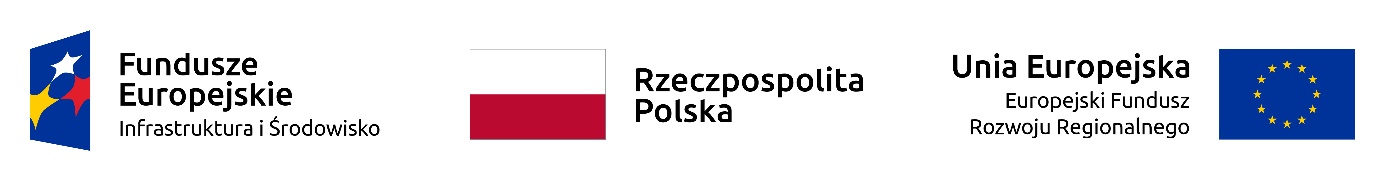 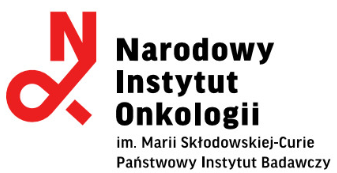      Załącznik nr 1 do ZO-12/22/BDFORMULARZ OFERTOWYdla przedmiotu zamówienia: świadczenie usługi polegającej na opracowaniu i sporządzenie studium wykonalności oraz wniosku o dofinansowanie do projektu pn. „Zakup i instalacja przyspieszacza  realizującego radioterapię adaptacyjną w czasie rzeczywistym (on – coach)  z wykorzystaniem sztucznej inteligencji”.Ofertę SKŁADA: OFERTA WYKONAWCY :My niżej podpisani…………………………………., działając w imieniu i na rzecz ……………………………………................, w odpowiedzi na ZO-12/22/BD dot. opracowania studium wykonalności i wniosku o dofinansowanie,  składamy niniejszą ofertę   zgodnie z wymaganiami
i warunkami zawartymi w Zapytaniu ofertowym oraz oferujemy realizację przedmiotu zamówienia za  łączną  cenę:        netto: ……………………………….PLN   brutto: ……………………………….PLN,  w tym:Opracowanie studium wykonalności:    netto: …………………….PLN   brutto: …………………….PLNWniosek o dofinasowanie:                      netto: …………………….PLN    brutto: …………………….PLNOŚWIADCZENIE WYKONAWCY:Oświadczam, że zapoznałem się z treścią Zapytania ofertowego i nie wnoszę do niego zastrzeżeń, akceptując wszystkie postanowienia w nim zawarte, w tym potwierdzam, iż  uzyskałem konieczne informacje i wyjaśnienia do przygotowania oferty;Zobowiązuję się wykonać przedmiot zamówienia w terminie określonym w niniejszym Zapytaniu ofertowym;Zobowiązuję się do realizacji przedmiotu zamówienia zgodnie z jego opisem zawartym 
w Zapytaniu ofertowym, za cenę podaną w  formularzu ofertowym;Uważam się za związanym niniejszą ofertą 30 dni od upływu terminu składania ofert;W razie wybrania mojej oferty zobowiązuję się do podpisania umowy na warunkach określonych przez Strony oraz w miejscu i terminie określonym przez Zamawiającego, przy uwzględnieniu zapisów projektowanych postanowień umowy załączonych do Zapytania ofertowego;Oświadczam, iż spełniam wszystkie warunki udziału w postępowaniu;Oświadczam, że kwota brutto wymieniona w ofercie, obejmuje wszelkie koszty związanie 
z realizacją przedmiotu zamówienia, którego dotyczy Zapytanie ofertowe;Wszystkie dane zawarte w mojej ofercie są zgodne z prawdą i aktualne w chwili jej składania;Oświadczam, że wypełniłem obowiązki informacyjne przewidziane w art. 13 lub art. 14 RODO1) wobec osób fizycznych, od których dane osobowe bezpośrednio lub pośrednio pozyskałem w celu ubiegania się o udzielenie zamówienia publicznego w niniejszym postępowaniu.2)........................................................................Podpis i pieczątka imienna osoby upoważnionej do reprezentowania firmyrozporządzenie Parlamentu Europejskiego i Rady (UE) 2016/679 z dnia 27 kwietnia 2016 r. w sprawie ochrony osób fizycznych w związku z przetwarzaniem danych osobowych i w sprawie swobodnego przepływu takich danych oraz uchylenia dyrektywy 95/46/WE (ogólne rozporządzenie o ochronie danych) (Dz. Urz. UE L 119 z 04.05.2016, str. 1)w przypadku, gdy Wykonawca nie przekazuje danych osobowych innych niż bezpośrednio jego dotyczących lub zachodzi wyłączenie stosowania obowiązku informacyjnego, stosownie do art. 13 ust. 4 lub art. 14 ust. 5 RODO treści oświadczenia wykonawca nie składa (usunięcie treści oświadczenia np. przez jego wykreślenie).Nazwa Wykonawcywpisany do:Rejestru przedsiębiorców Krajowego Rejestru Sądowego prowadzonego przez Sąd Rejonowy ……………………...…… pod nr KRS ............................................................................miejsce pobrania/uzyskania ww. dokumentu bezpośrednio za pomocą bezpłatnej krajowej bazy danych lub wykorzystania dokumentu złożonego do innego postępowania prowadzonego przez Zamawiającego:...............................................................................................lub do Centralnej Ewidencji i Informacji o Działalności Gospodarczej .................................................................miejsce pobrania/uzyskania ww. dokumentu bezpośrednio za pomocą bezpłatnej krajowej bazy danych lub wykorzystania dokumentu złożonego do innego postępowania prowadzonego przez Zamawiającego:...............................................................................................NIPREGONAdres:Telefon:e-mail:Osoba do kontaktów: e-mail, telefon